АДМИНИСТРАЦИЯКУДИНЦЕВСКОГО  СЕЛЬСОВЕТАЛЬГОВСКОГО РАЙОНАПОСТАНОВЛЕНИЕ От  29 сентября 2020 г.                                                                       № 43Об утверждении Положения об определении мест и способов разведения костров, проведения мероприятий с использованием приспособлений для тепловой обработки пищи с помощью открытого огня, мест сжигания мусора, листвы на землях общего пользования на территории Кудинцевского  сельсовета Льговского района.В соответствии с пунктами 8, 9 части 1, часть З статьи 14Федерального закона от 06.10.2003 № 131-ФЗ «Об общих принципах организации местного самоуправления в Российской Федерации» в целях обеспечения мер пожарной безопасности, защиты населения и территории Кудинцевского  сельсовета Льговского района от чрезвычайных ситуаций, вызванных пожарами Администрация Кудинцевского  сельсовета Льговского района                  ПОСТАНОВЛЯЕТ: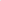 Утвердить Положение об определении мест и способов разведения костров, проведения мероприятий с использованием приспособлений для тепловой обработки пищи с помощью открытого огня, мест сжигания мусора, листвы на землях общего пользования на территории Кудинцевского  сельсовета Льговского района  (приложение № 1).     2. Определить на землях общего пользования населенных пунктов Кудинцевского  сельсовета Льговского района места, в которых допускается разведение костров, проведение мероприятий, предусматривающих использование открытого огня, использование мангалов и иных приспособлений для тепловой обработки пищи с помощью открытого огня, сжигание мусора, травы, листвы (приложение № 2).    3. Настоящее постановление вступает в силу по истечении 10 дней со      дня его официального опубликования (обнародования).Глава Кудинцевского сельсоветаЛьговского района 	И. В. МуравьеваПриложение № 1 к постановлению Администрации Кудинцевского  сельсовета Льговского района  от 29.09.2020г. № 43Положение об определении мест и способов разведения костров; проведения мероприятий с использованием приспособлений для тепловой обработки пищи с помощью открытого огня, мест мусора, листвы на землях общего пользования на территории Кудинцевского  сельсовета Льговского района.Настоящее Положение определяет места и способы разведения костров, проведения мероприятий с использованием приспособлений для тепловой обработки пищи с помощью открытого огня, места сжигания мусора, травы, листвы на землях общего пользования на территории муниципального образований в соответствии с требованиями ст. 14 Федерального закона от 06.10.2003 № 131-ФЗ «Об общих принципах— организации местного самоуправления в Российской Федерации», ст. ст. 19, 30 Федерального закона от 21.12.1994 № 69-ФЗ «О пожарной безопасности» на основании положений Федерального закона от 22.07.2008 № 123-ФЗ «Технический регламент о требованиях пожарной безопасности», постановления Правительства РФ от 25.04.2012 № 390 «О режиме», постановления Правительства РФ от 30.06.2007 № 417 «Об утверждении Правил пожарной безопасности в лесах», решения собрания депутатов муниципального образования «Об утверждении Правил благоустройства территории» №  4 от 28.02.2012г.  На землях общего пользования населенных пунктов муниципального образования разведение костров, проведение мероприятий, предусматривающих использование открытого огня, использование мангалов и иных приспособлений для тепловой обработки пищи с помощью открытого огня, сжигание мусора, травы, листвы, допускается осуществлять исключительно на специально оборудованных площадках, в местах согласно перечню, содержащемуся в приложении № 2.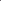 Место для разведения костра, проведения иных мероприятий предусматривающих использование открытого огня, должно быть очищено от травы, сухих листьев, иных предметов, обложено камнями или песком на участке большем, чем займет сам костер, в целях избежание  распространения огня за его пределами.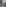 4.Место сжигания мусора, травы, листвы на землях общего пользования населенных пунктов должно быть выполнено в виде котлована (ямы, рва) не менее чем 0,3 метра глубиной и не более 1 метра в диаметре или площадки с ровно установленной на ней металлической емкости (например: бочка, бак) или емкостью, выполненных из иных негорючих материалов, исключающих возможность распространения пламени и выпадения сгораемых материалов за пределы очага горения, объемом не более 1 куб метра.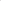 5.Сжигание должно осуществляться на расстоянии не менее 50 метров от ближайших объектов (здания, сооружения, постройки), 100 метров — от хвойного леса или отдельно растущих хвойных деревьев и молодняка, 50 метров — от лиственного леса или отдельно растущих групп лиственных деревьев.6.Территория вокруг места сжигания мусора, травы, листвы на землях общего пользования населенных пунктов должна быть очищена в радиусе 25- 30 метров от сухостойных деревьев, валежника, порубочных остатков,— других горючих материалов и отделена двумя противопожарными минерализованными полосами, шириной не менее 1,4 метра каждая, а вблизи хвойного леса на сухих почвах двумя противопожарными  минерализованными полосами, шириной не менее 2,6 метра каждая,  с расстоянием между ними 5 метров.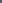 7.Лица, осуществляющие сжигание мусора, травы, листвы на землях общего пользования населенных пунктов должны быть обеспечены первичными средствами пожаротушения для локализации и ликвидации : горения, а также мобильным средством связи для вызова пожарной охраны. В целях своевременной локализации процесса горения емкость, предназначенная для сжигания мусора, должна использоваться с металлическим листом, размер которого должен позволять полностью  закрыть указанную емкость сверху.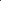 Лица, осуществляющие сжигание мусора, травы, листвы на землях общего пользования населенных пунктов, в случае обнаружения признаков  пожара на соответствующем земельном участке обязаны немедленно сообщить об этом в специализированную диспетчерскую службы и принять все возможные меры по недопущению распространения пожара.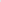 8.Разведение костров, сжигание мусора, травы, листвы запрещается: на торфяных почвах; при установлении на соответствующей территории особого противопожарного режима; при поступившей информации о приближающихся неблагоприятных или  опасных для жизнедеятельности людей метеорологических последствиях, связанных с сильными порывами ветра; под кронами деревьев хвойных пород;в емкости, стенки которой имеют огненный сквозной прогар; при скорости ветра, превышающей значение 5 метров в секунду, сжигание будет осуществляться без металлической емкости или емкости выполненной из иных негорючих материалов, исключающей распространение пламени и выпадение сгораемых материалов за пределами очага горения; при скорости ветра, превышающей значение 10 метров в секунду.9.В процессе сжигания  запрещается:осуществлять сжигание горючих и легковоспламеняющихся жидкостей» (кроме жидкостей, используемых для розжига), взрывоопасных веществ и  материалов, а также изделий и иных материалов, выделяющих при горении токсичные и высокотоксичные вещества; оставлять место очага горения без присмотра до полного прекращения горения (тления); располагать легковоспламеняющиеся и горючие жидкости, а также горючие материалы вблизи очага горения; выжигать хворост, лесную подстилку, сухую траву на земельных участках общего пользования, непосредственно примыкающих к защитным и лесным насаждениям и не отделенных противопожарной минерализованной полосой шириной не менее 0,5 метра.10.Приготовление пищи с использованием открытого огня, мангалов и иных приспособлений для тепловой обработки пищи с помощью открытого.  Огня допускается осуществлять исключительно на	специально оборудованных площадках, в местах, указанных в приложении № 2.11.Проведение мероприятий, предусматривающих использование открытого огня, использования мангалов и иных приспособлений для тепловой обработки пищи с помощью открытого огня (жаровни, барбекю, решетки, котлы, казаны и пр.), требует использования готового древесного угля в приспособлениях, предназначенных для тепловой обработки пищи,— выполненных из негорючих материалов, исключающих возможность распространения пламени и выпадения сгораемых материалов за очага горения, объемом не более 1 куб. метра.12.В течение всего периода использования открытого огня до  прекращения процесса тления должен осуществляться контроль нераспространением горения (тления) за пределы очаговой зоны.13.После использования открытого огня место разведения костра и место сжигания должно быть засыпано землей (песком) или залито водой до полного прекращения горения (тления).14.За нарушение правил пожарной безопасности виновные лица несут установленную законом ответственность.                       Приложение № 2  	к постановлению Администрации Кудинцевского  сельсовета Льговского района  от 29.09.2020г. № 43Перечень мест на землях общего пользования населенных пунктов Кудинцевского  сельсовета  Льговского района, в которых допускается разведение костров, проведение мероприятий, предусматривающих использование открытого огня, использование мангалов и иных приспособлений для тепловой обработки пищи с помощью открытого огня, сжигание мусора, травы, листвыд. Воронино, ул. Комарова (на расстоянии 200м. от домовладения № 1)д. Сергеевка, ул. Центральная (на расстоянии 300м. от домовладения № 1)с. Кудинцево, ул. Набережная (на расстоянии 200м. от домовладения № 47)с. Кудинцево, ул. Новоселовка (на расстоянии 300м. от домовладения № 2)